110年臺中市梧棲區體育會第四十四屆全國小學生柔道邀請賽報名簡章宗    旨：為響應政府全民運動、培養國家體育人才，恆例在暑假中舉辦柔道活動比賽，以鼓勵小學生提高柔道技能、觀摩研習並促進體育文化交流。比賽日期：中華民國110年8月月14日(星期六)，上午九點起。比賽地點：臺中市沙鹿區文光國小(沙鹿區斗抵里斗潭路文光巷12號)指導單位：臺中市政府運動局、臺中市梧棲區公所。主辦單位：臺中市梧棲區體育會、台中港柔道館。承辦單位：台中港柔道館、臺中市沙鹿區文光國小協助單位：臺中市議會、臺公市梧棲區中正里、國立臺灣體育運動大學競技系柔道隊、朝陽科技大學管理學院、朝陽科技大學體育室、臺中市梧棲區梧棲國小、臺中市豐原區合作國小、陳江章文教基金會、臺中區漁會、味丹企業股份有限公司、味全食品工業股份有限公司、味王股份有限公司、飛宏企業股份有限公司、福壽實業股份有限公司、統一實業股份有限公司、7-11大里區東富門市、新天地股份有限公司梧棲創始店、福大材料科技股份有限公司、全應企業股份有限公司、源隆商業有限公司、奕俐股份有限公司、研將企業有限公司、油興企業股份有限公司、三鳳科技股份有限公司、暘晟企業股份有限公司。參賽對象：全國小學生(民國97年9月1日後出生)柔道選手為主。報名方式：由參加單位之教練填寫參賽選手報名表，並附上每位學生家長之同意簽名，以線上報名、郵寄、E-mail或傳真至承辦單位(並通訊確認)。報名方式：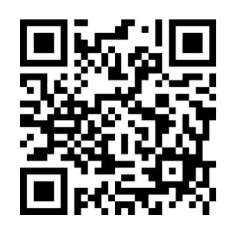 線上報名：http://bit.ly/2021柔道比賽線上報名表郵寄：404臺中市北區健行郵局55-54號信箱。e-mail：tcportjudo@gmail.com傳真：04-24872566連絡電話：04-26562081 / 0912-353116 (報名單送出後請務必通訊確認報名成功) 報名截止：110年6月30日止，注意不接受現場報名與更替選手。比賽組別與獎勵：(1)按年級與性別，共16組別比賽，各組比賽績優選手之冠軍、亞軍與季軍，則當場授予獎牌、獎狀、獎品、升級證書及柔道帶。(2)由各組冠軍進行國小高/中/低年級、國中組、幼兒組賽程，優勝者授予總冠軍獎盃。提供各隊教練選手午餐。節目表演：由主辦單位台中港柔道館之學生表演柔道演技，並恭請日本隊伍、外縣市先進參與示範教學實地授業、柔道精神武德解說。比賽指導：敦請日本與本國柔道高年高段人格者蒞臨指導，並恆例邀請臺灣體育大學師生、各界熱心愛好人士協助輔導比賽之順利進行。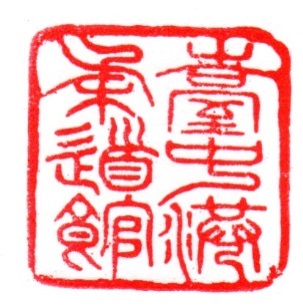 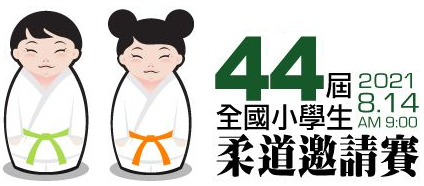   報 名 表參加單位：  	教 練：聯絡電話：  	e-mail：連絡住址：敬請2021年6月30日以前送達註1：請「正楷」書寫姓名以利電腦作業。註2：8/14正午附餐(含帶隊之教練與家長)，請勾選 □葷食共______人，□素食共______人。注意事項：選手限於民國97年9月1日以後出生者報名參賽，因場地行程限制，每屆參賽之隊伍最多報名4人，新隊伍最多報名2人。保護人（家長）請務必簽章，且報名選手應親自出場，不得代替。 本屆比賽不收報名費，並免費提供午餐。報名方式：(1) 線上報名：http://bit.ly/2021柔道比賽線上報名表(2) 郵寄：404臺中市健行郵局55-54號信箱  (3) 傳真：04-24872566(4)  e-mail：tcportjudo@gmail.com 備註：報名表電子檔下載處，請登入Onedrive (http://bit.ly/2021柔道報名表)→我的檔案      (登入帳號：tcportjudo@gmail.com 密碼：20210814JudoGame)。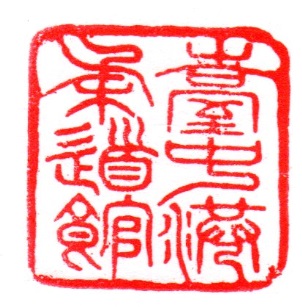 （採任一通訊報名後，敬請來電確認報名表送達）連絡電話：04-26562081或0912-353116 （承辦：陳小姐）報到資訊：於8月14日(星期六)上午8:00臺中市沙鹿區文光國小         （臺中市沙鹿區斗抵里斗潭路文光巷12號附設幼兒園3樓）110年全國小學生柔道邀請賽〜防疫措施(依據臺中市政府109年6月8日公告辦理)活動名稱：民國110年第44屆全國小學生柔道邀請賽活動日期：民國110年8月月14日(星期六)，上午九點起。活動地點：臺中市沙鹿區文光國小(沙鹿區斗抵里斗潭路文光巷12號)防疫措施：於活動會場張貼防疫宣導海報。全程會場維持空氣流通、換氣良好。人與人保持良好社交距離(室外1公尺、室內1.5公尺)，若無法維持社交距離全程配戴口罩。所有參加活動入場人員採實名制，以供政府防疫之需。進場前提供線上體溫簽到，或於入口處安排專人測量體溫，並提供手部消毒設施。宣導發燒(額溫≧37.5度或耳溫≧38度)、急性呼吸道感染者不參加活動。有國外旅遊、確診病例接觸史，請先告知工作人員。工作人員配戴口罩。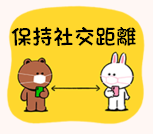 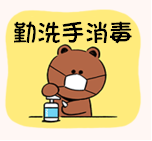 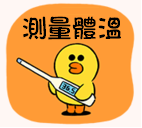 選手姓名性別生日就讀學校年級體重保護人簽章KgsKgsKgsKgs合    計